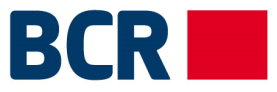 Banca Comercială Română Chișinău S.A. anunță concurs pentru postulManager relații – clienți businessMisiune post: Promovarea și vânzarea în mod proactiv a produselor și serviciilor băncii către clienții din portofoliu, gestiunea relațiilor cu clienții existenți și atragerea de clienți noi conform țintelor stabilite.– segment dedicat IMM.Responsabilități:
Promovarea și vânzarea produselor credit și non-credit destinate clienților business;
Gestiunea relațiilor cu clienții business din portofoliu;
Atragerea de noi clienți business conform țintelor stabilite;
Întâlniri și vizite la clienții existenți și potențiali;
Analiza financiară și non-financiară a clientului în procesul de pregătire a tranzacțiilor de credit spre aprobare;
Participarea la dezvoltarea de noi produse destinate clienților business;
Realizarea țintelor individuale stabilite privind vânzările către clienții business.Cerințe față de candidați:
Studii superioare economice, preferabil în domeniul financiar-bancar;
Experiență de lucru minim 3 ani în domeniul bancar (creditării persoanelor juridice);
Cunoașterea reglementărilor în vigoare privind activitatea bancară;
Cunoașterea PC la nivel avansat (Excel, Acces, Internet, PowerPoint, etc.);
Cunoașterea limbii engleze cel puțin la nivel intermediar;
Permis de conducere categoria B.Profilul candidatului:
Abilități de comunicare și putere de convingere;
Spirit de observație;
Inițiativă și spirit de colaborare în echipă;
Capacitate de diagnosticare, analiză și sinteză;
Receptivitate la schimbări;
Tenacitate, perseverență, adaptabilitate.Persoanele interesate sunt invitate să depună CV, la Departamentul Resurse Umane și Comunicare sau prin e-mail: resurse.umane@bcr.md.Vor fi contactate doar persoanele selectate.